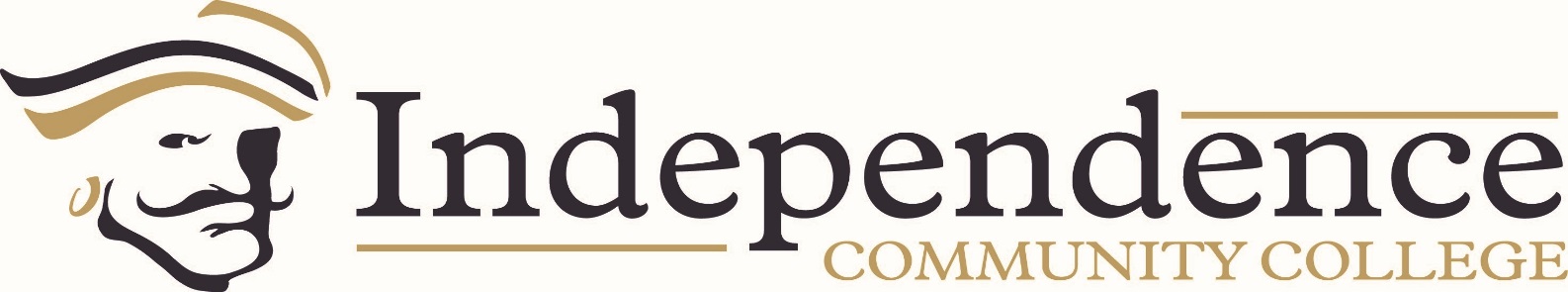 1.0 Program Data and Resource Repository 1.1 Program SummaryNarrative:This program was previously offered at Fredonia High School. This program has not had any offerings since Spring 2018 and it is not in the plans to be offered again.1.2 Quantitative and Qualitative Data Narrative: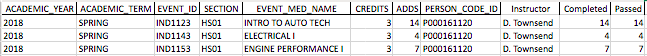 Auto Tech Assessment Data AY 2018Number of Faculty: 0 full time  1 part time (Townsend)Enrollment & Student credit hours by Faculty type:Full time:  0 total credit hours taught, with 0 total students enrolledPart time:  9 credit hours taught, 25 total students enrolledAverage Class size: 8.33 students in Face-to-Face classes 0 students in online classes 8.33 students across all Auto Tech coursesCompletion rates:100% face-to-face0% online100% all Auto Tech coursesPass (‘C’ or better) rates:100% face-to-face0% online100% all Auto Tech coursesNumber of Majors: 0 (0 returned in Fall 2018)Degrees Awarded: 02.0 Student Success  2.1 Define Student Success Narrative:N/A 2.2 Achieve/Promote Student Success Narrative:N/A3.0 Assessment of Student Learning Outcomes 3.1 Reflection on assessmentNarrative:N/A3.2 Significant Assessment FindingsNarrative:N/A3.3 Ongoing Assessment PlansNarrative:N/A4.0 External Constituency and Significant Trends4.1: Program Advisory Committee: Narrative:N/A4.2: Specialized Accreditation: Narrative:N/A4.3:  Other: Narrative:N/A5.0 Curriculum Reflection  5.1 Reflection on Current CurriculumNarrative:N/A5.2 Degree and Certificate Offerings or SupportNarrative:ICC currently had an Automotive Technology Certificate in the catalog. It is not currenting being offered and there are no plans to offer this in the future. 6.0 Faculty Success6.1 Program AccomplishmentsNarrative:N/A6.2 Faculty AccomplishmentsNarrative:N/A6.3 Innovative Research, Teaching and Community ServiceNarrative:N/A7.0 Program Planning & Development for Student Success 7.1 Narrative Reflection on Qualitative and Quantitative Data and TrendsNarrative:There is no data or trends to refer to. 7.2 Academic Program Vitality Reflection, Goals and Action PlansNarrative:N/A7.3 Academic Program Goals and Action PlansNarrative:There no goals for this program or action plans in place. This program is no longer needed and will not be offered in the future. 7.4 Mission and Strategic Plan AlignmentNarrative:N/A 8.0 Fiscal Resource Requests/Adjustments  8.1 Budget Requests/AdjustmentsNarrative:No budget is needed for this program.9.0 Program Planning and Development Participation 9.1 Faculty and StaffNarrative:Jaicey Gillum, Mark Allen, and Tamara Blaes met to talk about the future of this program and about the required program review. Jaicey Gillum completed this document. 9.2 VPAA and/or Administrative Designee ResponseNarrative:Speaking on behalf of the Program Review Committee I agree with the recommendations in this program review. -CB10.0 Appendices